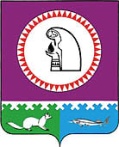 О внесении изменений в постановлениеадминистрации сельского поселения Карымкары от  г. № 19-п«О подготовке предприятий  жилищно-коммунального хозяйства, социальной сферы и жилищного фонда  сельского поселения Карымкары к работе в зимний период  2011-2012 годов»С целью подготовки расширенного плана мероприятий по подготовке объектов жилищно-коммунального хозяйства к работе в осеннее - зимний период 2011-2012 годов муниципального образования сельское поселение Карымкары:Внести следующие изменения в постановление администрации сельского поселения  Карымкары от  г. № 19-п «О подготовке предприятий  жилищно-коммунального хозяйства, социальной сферы и жилищного фонда  сельского поселения Карымкары к работе в зимний период  2011-2012 годов»Приложение 1 к  постановлению изложить в новой редакции согласно приложению.   Постановление вступает в силу с момента подписания.   Контроль за выполнением постановления оставляю за собой.Главасельского поселения Карымкары						М.А.КлимовСогласовано:Заместитель главы администрациисельского поселения Карымкары                                                              Л.А. БаклыковаГлавный специалист по общим и юридическим вопросамадминистрации сельского поселения Карымкары                                   Н.А. ФарносоваПодготовил:Баклыкова Л.А.тел. 2-33-26                                                                                                                                                                                       Приложение                                                                                                                                                                                       к постановлению администрации                                                                                                                                                                                       сельского поселения Карымкары                                                                                                                                                                                       от 15.08. . № 65-пАДМИНИСТРАЦИЯ СЕЛЬСКОГО ПОСЕЛЕНИЯ КАРЫМКАРЫОктябрьского районаХанты-Мансийского автономного округа - ЮгрыПОСТАНОВЛЕНИЕАДМИНИСТРАЦИЯ СЕЛЬСКОГО ПОСЕЛЕНИЯ КАРЫМКАРЫОктябрьского районаХанты-Мансийского автономного округа - ЮгрыПОСТАНОВЛЕНИЕАДМИНИСТРАЦИЯ СЕЛЬСКОГО ПОСЕЛЕНИЯ КАРЫМКАРЫОктябрьского районаХанты-Мансийского автономного округа - ЮгрыПОСТАНОВЛЕНИЕАДМИНИСТРАЦИЯ СЕЛЬСКОГО ПОСЕЛЕНИЯ КАРЫМКАРЫОктябрьского районаХанты-Мансийского автономного округа - ЮгрыПОСТАНОВЛЕНИЕАДМИНИСТРАЦИЯ СЕЛЬСКОГО ПОСЕЛЕНИЯ КАРЫМКАРЫОктябрьского районаХанты-Мансийского автономного округа - ЮгрыПОСТАНОВЛЕНИЕАДМИНИСТРАЦИЯ СЕЛЬСКОГО ПОСЕЛЕНИЯ КАРЫМКАРЫОктябрьского районаХанты-Мансийского автономного округа - ЮгрыПОСТАНОВЛЕНИЕАДМИНИСТРАЦИЯ СЕЛЬСКОГО ПОСЕЛЕНИЯ КАРЫМКАРЫОктябрьского районаХанты-Мансийского автономного округа - ЮгрыПОСТАНОВЛЕНИЕАДМИНИСТРАЦИЯ СЕЛЬСКОГО ПОСЕЛЕНИЯ КАРЫМКАРЫОктябрьского районаХанты-Мансийского автономного округа - ЮгрыПОСТАНОВЛЕНИЕАДМИНИСТРАЦИЯ СЕЛЬСКОГО ПОСЕЛЕНИЯ КАРЫМКАРЫОктябрьского районаХанты-Мансийского автономного округа - ЮгрыПОСТАНОВЛЕНИЕАДМИНИСТРАЦИЯ СЕЛЬСКОГО ПОСЕЛЕНИЯ КАРЫМКАРЫОктябрьского районаХанты-Мансийского автономного округа - ЮгрыПОСТАНОВЛЕНИЕ«15»августа20.№65-пп. Карымкарып. Карымкарып. Карымкарып. Карымкарып. Карымкарып. Карымкарып. Карымкарып. Карымкарып. Карымкарып. КарымкарыМероприятия по подготовке объектов жилищно-коммунального хозяйства к работе в осенне-зимний период 2011-2012 годов муниципального образования сельское поселение КарымкарыМероприятия по подготовке объектов жилищно-коммунального хозяйства к работе в осенне-зимний период 2011-2012 годов муниципального образования сельское поселение КарымкарыМероприятия по подготовке объектов жилищно-коммунального хозяйства к работе в осенне-зимний период 2011-2012 годов муниципального образования сельское поселение КарымкарыМероприятия по подготовке объектов жилищно-коммунального хозяйства к работе в осенне-зимний период 2011-2012 годов муниципального образования сельское поселение КарымкарыМероприятия по подготовке объектов жилищно-коммунального хозяйства к работе в осенне-зимний период 2011-2012 годов муниципального образования сельское поселение КарымкарыМероприятия по подготовке объектов жилищно-коммунального хозяйства к работе в осенне-зимний период 2011-2012 годов муниципального образования сельское поселение КарымкарыМероприятия по подготовке объектов жилищно-коммунального хозяйства к работе в осенне-зимний период 2011-2012 годов муниципального образования сельское поселение КарымкарыМероприятия по подготовке объектов жилищно-коммунального хозяйства к работе в осенне-зимний период 2011-2012 годов муниципального образования сельское поселение КарымкарыМероприятия по подготовке объектов жилищно-коммунального хозяйства к работе в осенне-зимний период 2011-2012 годов муниципального образования сельское поселение Карымкары№
п\пНаименование работЕдиницы
 измеренияКоличество
объёмФинансовые средства, тыс. руб.Финансовые средства, тыс. руб.Финансовые средства, тыс. руб.Финансовые средства, тыс. руб.Сроки
исполненияОтветственный 
исполнитель
Ф.И.О.№
п\пНаименование работЕдиницы
 измеренияКоличество
объёмБюджет 
автономного
округабюджет района/бюджет поселенийСредства
предприятийВсегоСроки
исполненияОтветственный 
исполнитель
Ф.И.О.1.2.3.4.5.6.7.8.9.10.1.Теплоснабжение1.Теплоснабжение1.Теплоснабжение1.Теплоснабжение1.Теплоснабжение1.Теплоснабжение1.Теплоснабжение1.Теплоснабжение1.Теплоснабжение1.Теплоснабжение1.1 Замена(капитальный ремонт) инженерных сетей теплоснабжения (внутриквартальных ветхих)1.1 Замена(капитальный ремонт) инженерных сетей теплоснабжения (внутриквартальных ветхих)1.1 Замена(капитальный ремонт) инженерных сетей теплоснабжения (внутриквартальных ветхих)1.1 Замена(капитальный ремонт) инженерных сетей теплоснабжения (внутриквартальных ветхих)1.1 Замена(капитальный ремонт) инженерных сетей теплоснабжения (внутриквартальных ветхих)1.1 Замена(капитальный ремонт) инженерных сетей теплоснабжения (внутриквартальных ветхих)1.1 Замена(капитальный ремонт) инженерных сетей теплоснабжения (внутриквартальных ветхих)1.1 Замена(капитальный ремонт) инженерных сетей теплоснабжения (внутриквартальных ветхих)1.1 Замена(капитальный ремонт) инженерных сетей теплоснабжения (внутриквартальных ветхих)1.1 Замена(капитальный ремонт) инженерных сетей теплоснабжения (внутриквартальных ветхих)капитальный ремонт теплотрассы по ул.Кедровая м.75314314июльНачальник УЖКХ и С администрации Октябрьского района   Романенко Р.В. Капитальный ремонт теплосетей  Кедровая м.1501048,51048,5августи.о.директора МП ЖКХ МО СП Карымкары Терентьева С.А.итого2253141048,51362,501.2 Капитальный ремонт котлов и котельного оборудования:1.2 Капитальный ремонт котлов и котельного оборудования:1.2 Капитальный ремонт котлов и котельного оборудования:1.2 Капитальный ремонт котлов и котельного оборудования:1.2 Капитальный ремонт котлов и котельного оборудования:1.2 Капитальный ремонт котлов и котельного оборудования:1.2 Капитальный ремонт котлов и котельного оборудования:1.2 Капитальный ремонт котлов и котельного оборудования:1.2 Капитальный ремонт котлов и котельного оборудования:1.2 Капитальный ремонт котлов и котельного оборудования:Сельское поселение Карымкары (УЖКХ и С администрации Октябрьского района)Сельское поселение Карымкары (УЖКХ и С администрации Октябрьского района)Сельское поселение Карымкары (УЖКХ и С администрации Октябрьского района)Сельское поселение Карымкары (УЖКХ и С администрации Октябрьского района)Сельское поселение Карымкары (УЖКХ и С администрации Октябрьского района)Сельское поселение Карымкары (УЖКХ и С администрации Октябрьского района)Сельское поселение Карымкары (УЖКХ и С администрации Октябрьского района)Сельское поселение Карымкары (УЖКХ и С администрации Октябрьского района)Сельское поселение Карымкары (УЖКХ и С администрации Октябрьского района)Сельское поселение Карымкары (УЖКХ и С администрации Октябрьского района)Капитальный ремонт котлов и котельного оборудования котельных № 2,3,43265265августи.о.директора  МП ЖКХ МО СП Карымкары Терентьева С.А.итого2652652. Водоснабжение, водоотведение2. Водоснабжение, водоотведение2. Водоснабжение, водоотведение2. Водоснабжение, водоотведение2. Водоснабжение, водоотведение2. Водоснабжение, водоотведение2. Водоснабжение, водоотведение2. Водоснабжение, водоотведение2. Водоснабжение, водоотведение2. Водоснабжение, водоотведение2.1.Капитальный ремонт сетей водоснабжения (внутриквартальные сети)2.1.Капитальный ремонт сетей водоснабжения (внутриквартальные сети)2.1.Капитальный ремонт сетей водоснабжения (внутриквартальные сети)2.1.Капитальный ремонт сетей водоснабжения (внутриквартальные сети)2.1.Капитальный ремонт сетей водоснабжения (внутриквартальные сети)2.1.Капитальный ремонт сетей водоснабжения (внутриквартальные сети)2.1.Капитальный ремонт сетей водоснабжения (внутриквартальные сети)2.1.Капитальный ремонт сетей водоснабжения (внутриквартальные сети)2.1.Капитальный ремонт сетей водоснабжения (внутриквартальные сети)2.1.Капитальный ремонт сетей водоснабжения (внутриквартальные сети)Сельское поселение Карымкары Сельское поселение Карымкары Сельское поселение Карымкары Сельское поселение Карымкары Сельское поселение Карымкары Сельское поселение Карымкары Сельское поселение Карымкары Сельское поселение Карымкары Сельское поселение Карымкары Сельское поселение Карымкары капитальный ремонт летнего водопровода ул.  Комсомольская  Карымкарыкм.1150150июньи.о.директора  МП ЖКХ МО СП Карымкары Терентьева С.А.итогокм1501503. Капитальный ремонт и приобретение спецтехники3. Капитальный ремонт и приобретение спецтехники3. Капитальный ремонт и приобретение спецтехники3. Капитальный ремонт и приобретение спецтехники3. Капитальный ремонт и приобретение спецтехники3. Капитальный ремонт и приобретение спецтехники3. Капитальный ремонт и приобретение спецтехники3. Капитальный ремонт и приобретение спецтехники3. Капитальный ремонт и приобретение спецтехники3. Капитальный ремонт и приобретение спецтехникисельское поселение Карымкарысельское поселение Карымкарысельское поселение Карымкарысельское поселение Карымкарысельское поселение Карымкарысельское поселение Карымкарысельское поселение Карымкарысельское поселение Карымкарысельское поселение Карымкарысельское поселение КарымкарыПодготовка транспортного паркаед.1109,5109,5августи.о.директора  МП ЖКХ МО СП Карымкары Терентьева С.А.Приобретение водовозной машиныед.120002000июльадминистрация Октябрьского районаитого2000109,52109,504. Жилищный фонд4. Жилищный фонд4. Жилищный фонд4. Жилищный фонд4. Жилищный фонд4. Жилищный фонд4. Жилищный фонд4. Жилищный фонд4. Жилищный фонд4. Жилищный фонд4.1.Капитальный ремонт 4.1.Капитальный ремонт 4.1.Капитальный ремонт 4.1.Капитальный ремонт 4.1.Капитальный ремонт 4.1.Капитальный ремонт 4.1.Капитальный ремонт 4.1.Капитальный ремонт 4.1.Капитальный ремонт с.п.Карымкарым25531643,001643,00сентябрь глава администрации МО с.п.Карымкары Климов М.АИтогом25531643,001643,00сентябрь глава администрации МО с.п.Карымкары Климов М.А4.2.Плановый текущий ремонт 4.2.Плановый текущий ремонт 4.2.Плановый текущий ремонт 4.2.Плановый текущий ремонт 4.2.Плановый текущий ремонт 4.2.Плановый текущий ремонт 4.2.Плановый текущий ремонт 4.2.Плановый текущий ремонт 4.2.Плановый текущий ремонт Карымкарское МП ЖКХм2215119001900сентябрьи.о.директора  МП ЖКХ МО СП Карымкары Терентьева С.А.Итогом2215116431900,003543,005. Электроснабжение5. Электроснабжение5. Электроснабжение5. Электроснабжение5. Электроснабжение5. Электроснабжение5. Электроснабжение5. Электроснабжение5. Электроснабжение5. Электроснабжение5.1. ОАО "Югорская территориальная энергетическая компания-Кода"5.1. ОАО "Югорская территориальная энергетическая компания-Кода"5.1. ОАО "Югорская территориальная энергетическая компания-Кода"5.1. ОАО "Югорская территориальная энергетическая компания-Кода"5.1. ОАО "Югорская территориальная энергетическая компания-Кода"5.1. ОАО "Югорская территориальная энергетическая компания-Кода"5.1. ОАО "Югорская территориальная энергетическая компания-Кода"5.1. ОАО "Югорская территориальная энергетическая компания-Кода"5.1. ОАО "Югорская территориальная энергетическая компания-Кода"5.1. ОАО "Югорская территориальная энергетическая компания-Кода"Реконструкция РП, ТП -пообъектноРеконструкция РП, ТП -пообъектноРеконструкция РП, ТП -пообъектноРеконструкция РП, ТП -пообъектноРеконструкция РП, ТП -пообъектноРеконструкция РП, ТП -пообъектноРеконструкция РП, ТП -пообъектноРеконструкция РП, ТП -пообъектноРеконструкция РП, ТП -пообъектноТехническое обслуживаниеТехническое обслуживаниеТехническое обслуживаниеТехническое обслуживаниеПС/РППС/РППС/РППС/РППС/РППС/РППС/РППС/РППС/РППС/РПКарымкарышт.21,991,99сентябрьВЛ-6-10 кВВЛ-6-10 кВВЛ-6-10 кВВЛ-6-10 кВВЛ-6-10 кВВЛ-6-10 кВВЛ-6-10 кВВЛ-6-10 кВВЛ-6-10 кВКарымкарыкм.19,1718,2018,20сентябрьКТП 6-10/0,4 кВКТП 6-10/0,4 кВКТП 6-10/0,4 кВКТП 6-10/0,4 кВКТП 6-10/0,4 кВКТП 6-10/0,4 кВКТП 6-10/0,4 кВКТП 6-10/0,4 кВКТП 6-10/0,4 кВКарымкарышт.911,2611,26сентябрьКЛ - 0,4 кВКЛ - 0,4 кВКЛ - 0,4 кВКЛ - 0,4 кВКЛ - 0,4 кВКЛ - 0,4 кВКЛ - 0,4 кВКЛ - 0,4 кВКЛ - 0,4 кВКарымкарыкм.0,4190,140,14сентябрьВЛ - 0,4 кВВЛ - 0,4 кВВЛ - 0,4 кВВЛ - 0,4 кВВЛ - 0,4 кВВЛ - 0,4 кВВЛ - 0,4 кВВЛ - 0,4 кВВЛ - 0,4 кВВЛ - 0,4 кВКарымкарыкм.42,352,35сентябрьТекущий ремонтТекущий ремонтТекущий ремонтТекущий ремонтВЛ-6-10 кВКарымкарыкм.155,1355,13сентябрьКТП 6-10/0,4 кВКарымкарышт.589,3589,35сентябрьКЛ - 0,4 кВКарымкарыкм.0,522,542,54сентябрьВЛ - 0,4 кВКарымкарыкм.11,3895,7095,70сентябрьитого276.66276.665.2. ОАО "Югорская генерирующая компания"5.2. ОАО "Югорская генерирующая компания"5.2. ОАО "Югорская генерирующая компания"5.2. ОАО "Югорская генерирующая компания"5.2. ОАО "Югорская генерирующая компания"5.2. ОАО "Югорская генерирующая компания"5.2. ОАО "Югорская генерирующая компания"5.2. ОАО "Югорская генерирующая компания"5.2. ОАО "Югорская генерирующая компания"п.Горнореченскп.Горнореченскп.Горнореченскп.Горнореченскп.Горнореченскп.Горнореченскп.Горнореченскп.Горнореченскп.Горнореченскп.ГорнореченскПроведение ТО ДВС согласно ППРед.2250250декабрьи.о. директора ОАО "Компания ЮГ" СВ.МоскаленкоПроведение ТО Эл. оборуд. согласно ППРед.2150150ноябрьи.о. директора ОАО "Компания ЮГ" СВ.МоскаленкоЗавоз ГСМ (диз.топливо, масло,антифриз)т1753 7503 750июньи.о. директора ОАО "Компания ЮГ" СВ.МоскаленкоПодготовка расходного парка ГСМ ед.45050майи.о. директора ОАО "Компания ЮГ" СВ.МоскаленкоВсего4 2004 200итого по электроснабжению4 4774 477Финансовые средства, направленные на приобретение котельно-печного топлива и ГСМ, для котельных в том числе МП ЖКХ, муниципальные учреждения, органы местного самоуправления в территории с ограниченным сроком завозаФинансовые средства, направленные на приобретение котельно-печного топлива и ГСМ, для котельных в том числе МП ЖКХ, муниципальные учреждения, органы местного самоуправления в территории с ограниченным сроком завозаФинансовые средства, направленные на приобретение котельно-печного топлива и ГСМ, для котельных в том числе МП ЖКХ, муниципальные учреждения, органы местного самоуправления в территории с ограниченным сроком завозаФинансовые средства, направленные на приобретение котельно-печного топлива и ГСМ, для котельных в том числе МП ЖКХ, муниципальные учреждения, органы местного самоуправления в территории с ограниченным сроком завозаФинансовые средства, направленные на приобретение котельно-печного топлива и ГСМ, для котельных в том числе МП ЖКХ, муниципальные учреждения, органы местного самоуправления в территории с ограниченным сроком завозаФинансовые средства, направленные на приобретение котельно-печного топлива и ГСМ, для котельных в том числе МП ЖКХ, муниципальные учреждения, органы местного самоуправления в территории с ограниченным сроком завозаФинансовые средства, направленные на приобретение котельно-печного топлива и ГСМ, для котельных в том числе МП ЖКХ, муниципальные учреждения, органы местного самоуправления в территории с ограниченным сроком завозаФинансовые средства, направленные на приобретение котельно-печного топлива и ГСМ, для котельных в том числе МП ЖКХ, муниципальные учреждения, органы местного самоуправления в территории с ограниченным сроком завозаФинансовые средства, направленные на приобретение котельно-печного топлива и ГСМ, для котельных в том числе МП ЖКХ, муниципальные учреждения, органы местного самоуправления в территории с ограниченным сроком завозаФинансовые средства, направленные на приобретение котельно-печного топлива и ГСМ, для котельных в том числе МП ЖКХ, муниципальные учреждения, органы местного самоуправления в территории с ограниченным сроком завозаДизельное топливо "зимнее"тонн400ИтоготоннВсего (указываются средства, направленные на выполнение всех видов работ) тыс. руб. в том числе финан. средства, выделенные для создания материально-технического резерваВсего (указываются средства, направленные на выполнение всех видов работ) тыс. руб. в том числе финан. средства, выделенные для создания материально-технического резерваВсего (указываются средства, направленные на выполнение всех видов работ) тыс. руб. в том числе финан. средства, выделенные для создания материально-технического резерваВсего (указываются средства, направленные на выполнение всех видов работ) тыс. руб. в том числе финан. средства, выделенные для создания материально-технического резерваВсего (указываются средства, направленные на выполнение всех видов работ) тыс. руб. в том числе финан. средства, выделенные для создания материально-технического резерваВсего (указываются средства, направленные на выполнение всех видов работ) тыс. руб. в том числе финан. средства, выделенные для создания материально-технического резерваВсего (указываются средства, направленные на выполнение всех видов работ) тыс. руб. в том числе финан. средства, выделенные для создания материально-технического резерваВсего (указываются средства, направленные на выполнение всех видов работ) тыс. руб. в том числе финан. средства, выделенные для создания материально-технического резерваВсего (указываются средства, направленные на выполнение всех видов работ) тыс. руб. в том числе финан. средства, выделенные для создания материально-технического резерваВсего (указываются средства, направленные на выполнение всех видов работ) тыс. руб. в том числе финан. средства, выделенные для создания материально-технического резерваВсегоиз них:средства предприятийбюджет поселенийбюджет района